TỰ KIỂM TRA GIỮA HỌC KÌ 11. Đặt tính rồi tính :    36 + 28                 19 + 25                 47 + 8                   35 + 15
  ..............               ...............              ..............                ..............
  ..............               ...............              ..............                ..............
  ..............               ...............              ..............                ..............2. Viết số thích hợp vào ô trống : 
3. Nối hai số có tổng bằng 100 (theo mẫu) :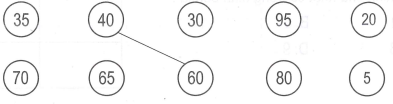 4. Số ?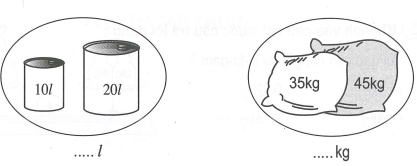 5. Thùng dầu thứ nhất có 25l dầu, thùng thứ hai có nhiều hơn thùng thứ nhất 6l dầu. Hỏi thùng thứ hai có bao nhiêu lít dầu ?Bài giải........................................................................................................................................................................................................................................................................................................................................................6. Khoanh vào chữ đặt trước câu trả lời đúng : Túi gạo cân nặng mấy ki-lô-gam ?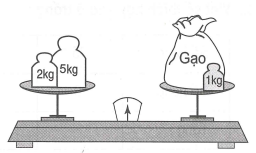 A. 8kg           B. 7kgC. 6kg            D. 5kg7. Khoanh vào chữ đặt trước câu trả lời đúng: Số hình chữ nhật có trong hình trên là : A. 4               B. 5               C. 8                  D. 9Số hạng25137540Số hạng9482550Tổng